Program Modification Form[x ]	Undergraduate Curriculum Council  [ ]	Graduate CouncilSigned paper copies of proposals submitted for consideration are no longer required. Please type approver name and enter date of approval.  Contact Person (Name, Email Address, Phone Number)Proposed Change (for undergraduate curricular changes please provide an 8-semester plan (appendix A), if applicable) Effective DateJustification – Please provide details as to why this change is necessary. Bulletin Changes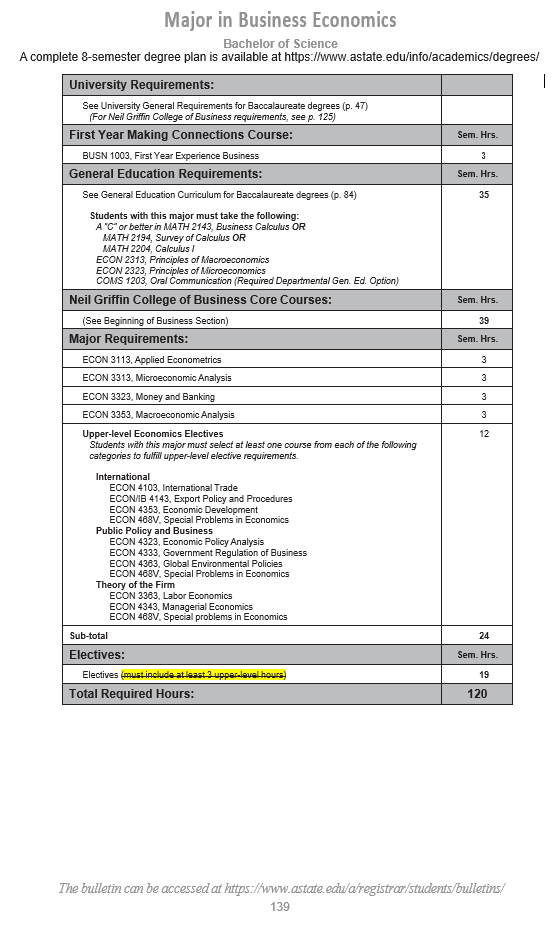 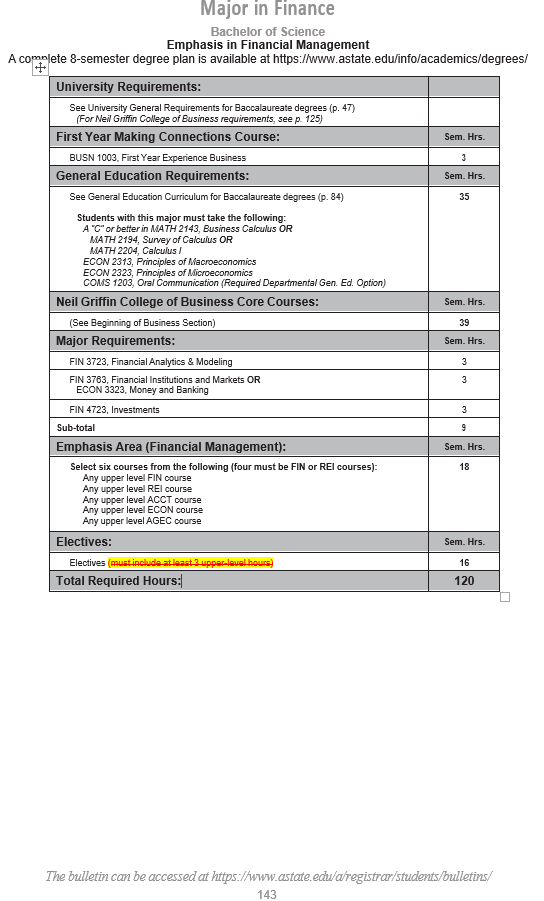 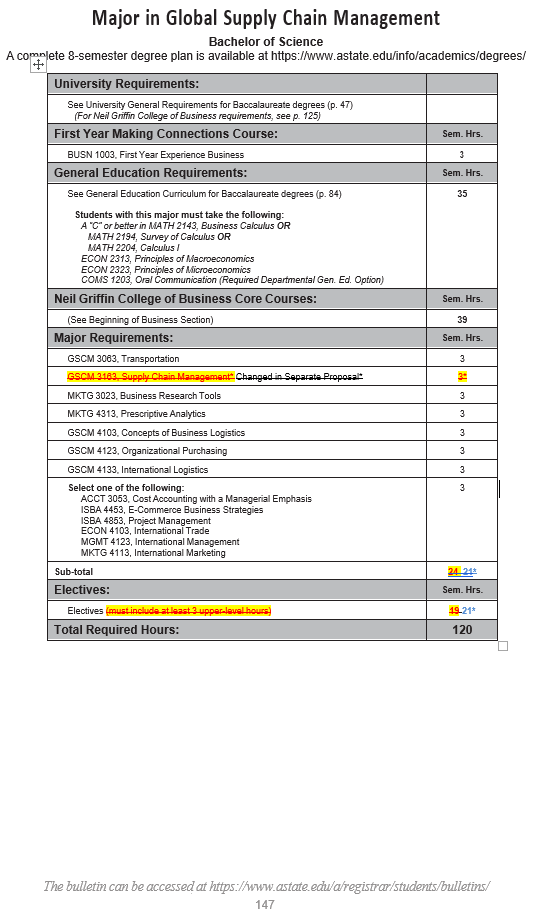 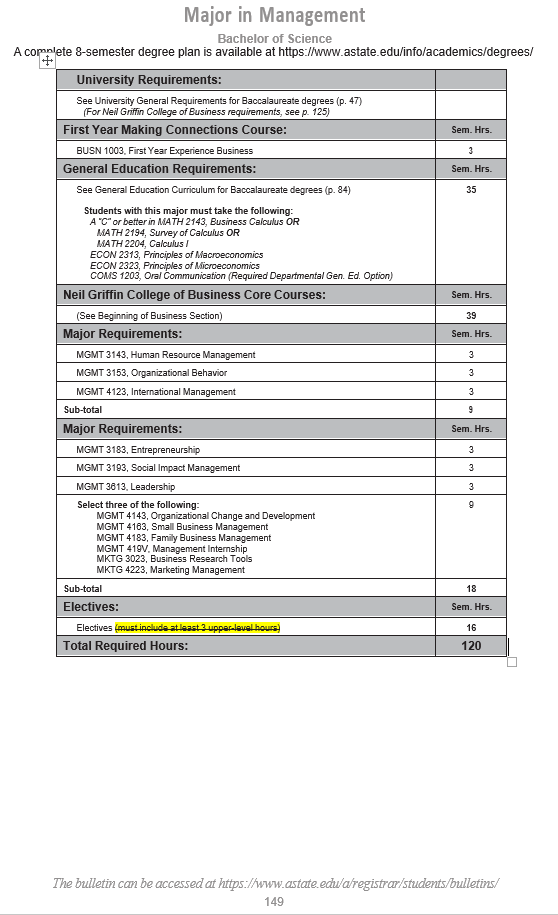 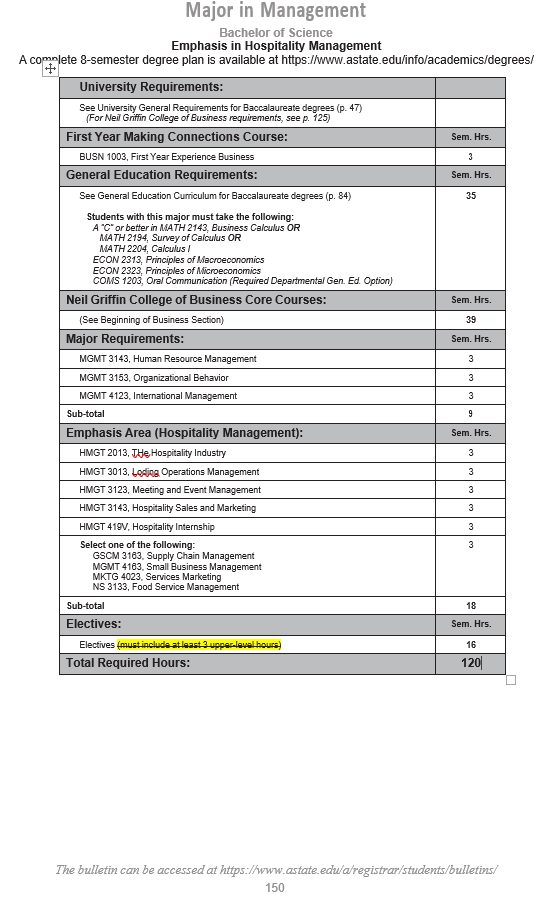 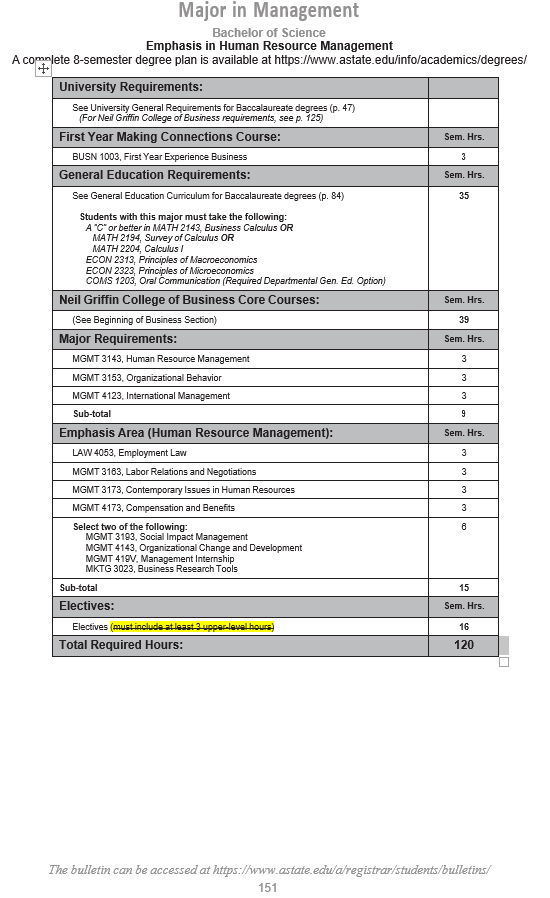 Appendix A, 8-Semester Plan(Referenced in #2 - Undergraduate Proposals Only)Instructions: Please identify new courses in italics.For Academic Affairs and Research Use OnlyFor Academic Affairs and Research Use OnlyProposal NumberBU11CIP Code:  Degree Code:Modification Type: [ ]Admissions,  [ ]Curricular Sequence,  or  [ ]Other                    Department Curriculum Committee ChairCOPE Chair (if applicable)Department Chair Head of Unit (if applicable)                         College Curriculum Committee ChairUndergraduate Curriculum Council ChairDirector of Assessment (only for changes impacting assessment)Graduate Curriculum Committee ChairCollege DeanVice Chancellor for Academic AffairsGeneral Education Committee Chair (if applicable)                         Instructions Please visit http://www.astate.edu/a/registrar/students/bulletins/index.dot and select the most recent version of the bulletin. Copy and paste all bulletin pages this proposal affects below. Please include a before (with changed areas highlighted) and after of all affected sections. *Please note: Courses are often listed in multiple sections of the bulletin. To ensure that all affected sections have been located, please search the bulletin (ctrl+F) for the appropriate courses before submission of this form. Major Requirements:Sem. Hrs.GSCM 3063, Transportation3GSCM 4103, Concepts of Business Logistics3GSCM 4123, Organizational Purchasing3GSCM 4133, International Logistics3MKTG 3023, Business Research Tools3MKTG 4313, Prescriptive Analytics3Select One of the Following:   ACCT 3053, Cost Accounting with Managerial Emphasis   ECON 4103, International Trade   ISBA 4453, E-Commerce Business Strategies   ISBA 4853, Project Management   MGMT 4123, International Management   MKTG 4113, International Marketing3Sub-Total21Electives (must include at least 3 upper level hours)22Total Required Hours120Arkansas State University-JonesboroDegree:Major:Year:Arkansas State University-JonesboroDegree:Major:Year:Arkansas State University-JonesboroDegree:Major:Year:Arkansas State University-JonesboroDegree:Major:Year:Arkansas State University-JonesboroDegree:Major:Year:Arkansas State University-JonesboroDegree:Major:Year:Arkansas State University-JonesboroDegree:Major:Year:Arkansas State University-JonesboroDegree:Major:Year:Arkansas State University-JonesboroDegree:Major:Year:Students requiring developmental course work based on low entrance exam scores (ACT, SAT, ASSET, COMPASS) may not be able to complete this program of study in eight (8) semesters.  Developmental courses do not count toward total degree hours.  Students having completed college level courses prior to enrollment will be assisted by their advisor in making appropriate substitutions.   In most cases, general education courses may be interchanged between semesters.    A minimum of 45 hours of upper division credit (3000-4000 level) is required for this degree.Students requiring developmental course work based on low entrance exam scores (ACT, SAT, ASSET, COMPASS) may not be able to complete this program of study in eight (8) semesters.  Developmental courses do not count toward total degree hours.  Students having completed college level courses prior to enrollment will be assisted by their advisor in making appropriate substitutions.   In most cases, general education courses may be interchanged between semesters.    A minimum of 45 hours of upper division credit (3000-4000 level) is required for this degree.Students requiring developmental course work based on low entrance exam scores (ACT, SAT, ASSET, COMPASS) may not be able to complete this program of study in eight (8) semesters.  Developmental courses do not count toward total degree hours.  Students having completed college level courses prior to enrollment will be assisted by their advisor in making appropriate substitutions.   In most cases, general education courses may be interchanged between semesters.    A minimum of 45 hours of upper division credit (3000-4000 level) is required for this degree.Students requiring developmental course work based on low entrance exam scores (ACT, SAT, ASSET, COMPASS) may not be able to complete this program of study in eight (8) semesters.  Developmental courses do not count toward total degree hours.  Students having completed college level courses prior to enrollment will be assisted by their advisor in making appropriate substitutions.   In most cases, general education courses may be interchanged between semesters.    A minimum of 45 hours of upper division credit (3000-4000 level) is required for this degree.Students requiring developmental course work based on low entrance exam scores (ACT, SAT, ASSET, COMPASS) may not be able to complete this program of study in eight (8) semesters.  Developmental courses do not count toward total degree hours.  Students having completed college level courses prior to enrollment will be assisted by their advisor in making appropriate substitutions.   In most cases, general education courses may be interchanged between semesters.    A minimum of 45 hours of upper division credit (3000-4000 level) is required for this degree.Students requiring developmental course work based on low entrance exam scores (ACT, SAT, ASSET, COMPASS) may not be able to complete this program of study in eight (8) semesters.  Developmental courses do not count toward total degree hours.  Students having completed college level courses prior to enrollment will be assisted by their advisor in making appropriate substitutions.   In most cases, general education courses may be interchanged between semesters.    A minimum of 45 hours of upper division credit (3000-4000 level) is required for this degree.Students requiring developmental course work based on low entrance exam scores (ACT, SAT, ASSET, COMPASS) may not be able to complete this program of study in eight (8) semesters.  Developmental courses do not count toward total degree hours.  Students having completed college level courses prior to enrollment will be assisted by their advisor in making appropriate substitutions.   In most cases, general education courses may be interchanged between semesters.    A minimum of 45 hours of upper division credit (3000-4000 level) is required for this degree.Students requiring developmental course work based on low entrance exam scores (ACT, SAT, ASSET, COMPASS) may not be able to complete this program of study in eight (8) semesters.  Developmental courses do not count toward total degree hours.  Students having completed college level courses prior to enrollment will be assisted by their advisor in making appropriate substitutions.   In most cases, general education courses may be interchanged between semesters.    A minimum of 45 hours of upper division credit (3000-4000 level) is required for this degree.Students requiring developmental course work based on low entrance exam scores (ACT, SAT, ASSET, COMPASS) may not be able to complete this program of study in eight (8) semesters.  Developmental courses do not count toward total degree hours.  Students having completed college level courses prior to enrollment will be assisted by their advisor in making appropriate substitutions.   In most cases, general education courses may be interchanged between semesters.    A minimum of 45 hours of upper division credit (3000-4000 level) is required for this degree.Year 1Year 1Year 1Year 1Year 1Year 1Year 1Year 1Fall SemesterFall SemesterFall SemesterFall SemesterSpring SemesterSpring SemesterSpring SemesterSpring SemesterCourse No.Course NameHrsGen EdCourse No.Course NameHrsGen EdTotal HoursTotal HoursYear 2Year 2Year 2Year 2Year 2Year 2Year 2Year 2Fall SemesterFall SemesterFall SemesterFall SemesterSpring SemesterSpring SemesterSpring SemesterSpring SemesterCourse No.Course NameHrsGen EdCourse No.Course NameHrsGen EdTotal HoursTotal HoursYear 3Year 3Year 3Year 3Year 3Year 3Year 3Year 3Fall SemesterFall SemesterFall SemesterFall SemesterSpring SemesterSpring SemesterSpring SemesterSpring SemesterCourse No.Course NameHrsGen EdCourse No.Course NameHrsGen EdTotal HoursTotal HoursYear 4Year 4Year 4Year 4Year 4Year 4Year 4Year 4Fall SemesterFall SemesterFall SemesterFall SemesterSpring SemesterSpring SemesterSpring SemesterSpring SemesterCourse No.Course NameHrsGen EdCourse No.Course NameHrsGen EdTotal HoursTotal HoursTotal Jr/Sr Hours	___	Total Degree Hours	___Total Jr/Sr Hours	___	Total Degree Hours	___Total Jr/Sr Hours	___	Total Degree Hours	___Total Jr/Sr Hours	___	Total Degree Hours	___Total Jr/Sr Hours	___	Total Degree Hours	___Total Jr/Sr Hours	___	Total Degree Hours	___Total Jr/Sr Hours	___	Total Degree Hours	___Total Jr/Sr Hours	___	Total Degree Hours	___Total Jr/Sr Hours	___	Total Degree Hours	___Graduation Requirements:Graduation Requirements:Graduation Requirements:Graduation Requirements:Graduation Requirements:Graduation Requirements:Graduation Requirements:Graduation Requirements:Graduation Requirements: